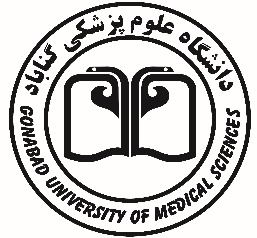 دانشکده پرستاریآرایش واحدی دروس رشته کارشناسی ارشد پرستاری اورژانسنیمسال اوّل * تعداد کشیک: 10 کشیک (دو شب، 4 صبح و 4 عصر)دکتر طاهره بلوچیمدیر گروه فوریتهای پزشکیدانشکده پرستاریآرایش واحدی دروس رشته کارشناسی ارشد پرستاری اورژانسنیمسال دوم * تعداد کشیک: 24 کشیک (9 شب، 8 صبح و 8 عصر)دکتر طاهره بلوچیمدیر گروه فوریتهای پزشکیدانشکده پرستاریآرایش واحدی دروس رشته کارشناسی ارشد پرستاری اورژانسنیمسال سوم * تعداد کشیک: 33 کشیک (9 شب، 12 صبح و 12 عصر)دکتر طاهره بلوچیمدیر گروه فوریتهای پزشکیدانشکده پرستاریآرایش واحدی دروس رشته کارشناسی ارشد پرستاری اورژانسنیمسال  چهارم * کارورزی به مدت 3 ماه و بصورت تمام وقت با شیفت در گردش (هر ماه 136 ساعت و جمعاً 408 ساعت)* تعداد کشیک: 52 کشیک (16 شب، 20 صبح و 16 عصر)* شرط فراغت از تحصیل دانشجویان، تکمیل نمودن Log book مهارتهای اختصاصی مصوب می باشد.دکتر طاهره بلوچیمدیر گروه فوریتهای پزشکیکد درسعنوان درستعداد واحدتعداد واحدتعداد واحدتعداد واحدپیشنیاز یا همزماننوع درسکد درسعنوان درسنظریعملیکارآموزیجمعپیشنیاز یا همزماننوع درس214100آمار و روش تحقیق(جبرانی)5/25/0-3-جبرانی214101سیستم اطلاع رسانی پزشکی(جبرانی)5/05/0-1-جبرانی214102پرستاری داخلی جراحی (1)(جبرانی)1-12-جبرانی214103اخلاق پرستاری و روابط حرفه ای1--1-اختصاصی214104اپیدمیولوژی فوریتها1--1-اختصاصی214105سیستم اطلاع رسانی سلامت در اورژانسهای پیش بیمارستانی و بیمارستانی5/0-5/01-اختصاصی214107داروشناسی اورژانس5/15/0-2-اختصاصی214108کارگاه مهارتهای ارتباطی------جمع واحد85/15/111-کد درسعنوان درستعداد واحدتعداد واحدتعداد واحدتعداد واحدپیشنیاز یا همزماننوع درسکد درسعنوان درسنظریعملیکارآموزیجمعپیشنیاز یا همزماننوع درس214109اصول مدیریت در اورژانسهای حوادث و بلایا1-12-اختصاصی214110اورژانسهای پیش بیمارستانی (پرستاری اورژانس(1)5/1-15/2-اختصاصی214111ارائه خدمات سلامت در فوریتها، حوادث و بلایا1-12-اختصاصی214112پرستاری داخلی جراحی (2)(جبرانی)1-12214102جبرانی214113کارگاه احیاء مقدماتی و پیشرفته------214121اصول ومبانی مدیریت خطر حوادث وبلایا(جبرانی)2--2جبرانی214106جامعه شناسی و روانشناسی در فوریتها و حوادث و بلایا1--1-اختصاصیجمع واحد5/7-45/11--کد درسعنوان درستعداد واحدتعداد واحدتعداد واحدتعداد واحدپیشنیاز یا همزماننوع درسکد درسعنوان درسنظریعملیکارآموزیجمعپیشنیاز یا همزماننوع درس214114مراقبتهای پرستاری در بخشهای اورژانس (2)5/1-25/3214110اختصاصی214115مراقبتهای ویژه پرستاری در اورژانس پرستاری اورژانس (3)5/1-25/3214114اختصاصی214116نیازهای ویژه گروه آسیب پذیر در حوادث و فوریتها5/1-15/2-اختصاصی214117کارگاه حاکمیت بالینی-----کارگاهجمع5/4-55/9--کد درسعنوان درستعداد واحدتعداد واحدتعداد واحدتعداد واحدپیشنیاز یا همزماننوع درسکد درسعنوان درسنظریعملیکارورزیجمعپیشنیاز یا همزماننوع درس214118کارورزی--66-اختصاصی214119پایان نامه-4-4-اختصاصی214120کارگاه کنترل عفونت و ایمنی بیمار در اورژانس------جمع -4610--